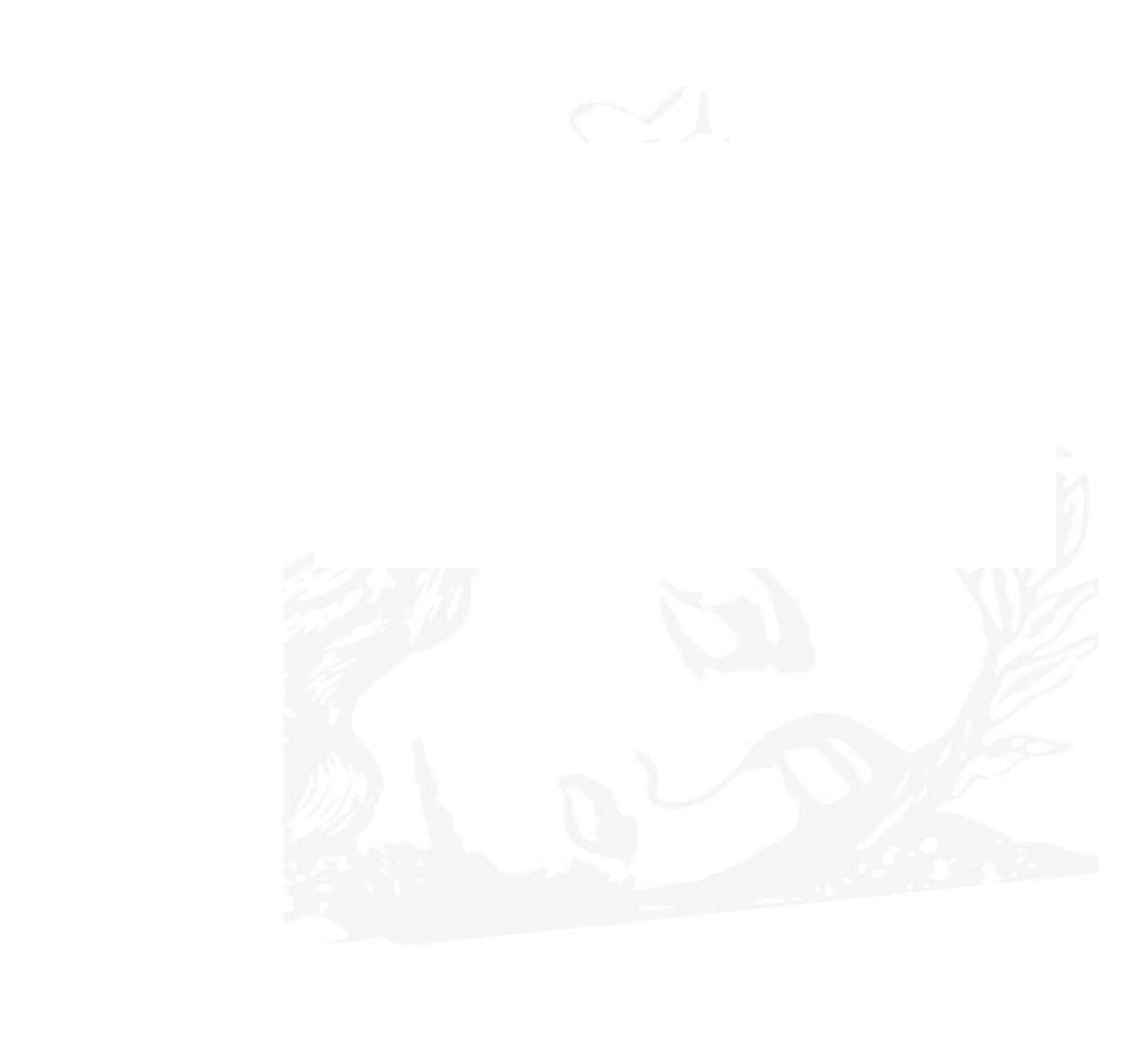 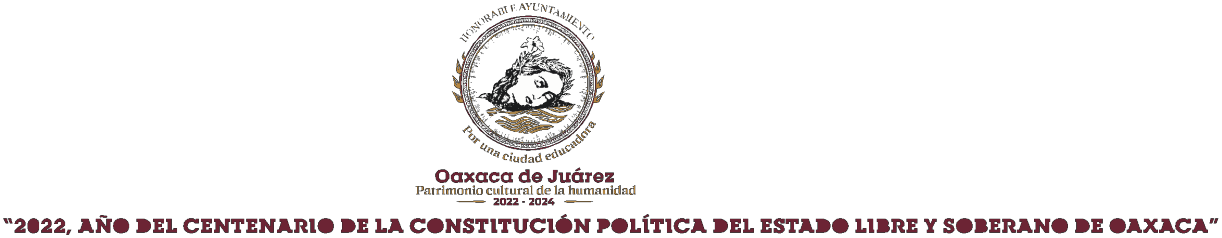 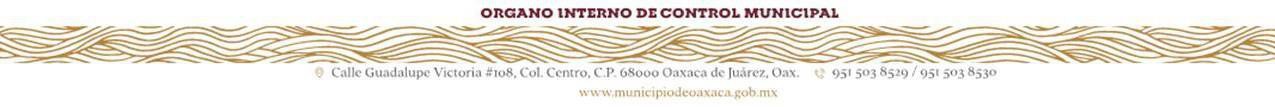 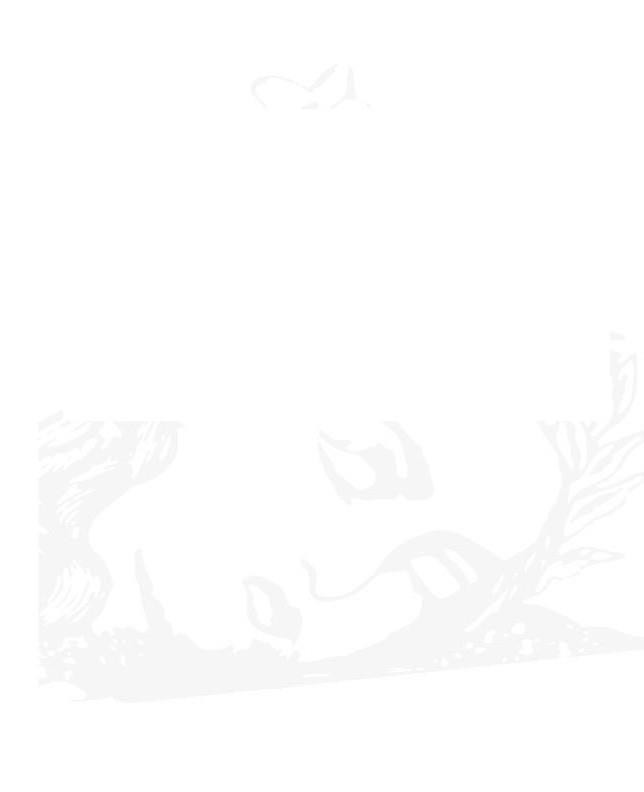 FRANCISCO MARTÍNEZ NERI, Presidente Municipal Constitucional del Municipio de Oaxaca de Juárez, del Estado Libre y Soberano de Oaxaca, a sus habitantes hace saber: Que el Honorable Ayuntamiento del Municipio de Oaxaca de Juárez, Oaxaca en uso de sus atribuciones y facultades y con fundamento en lo dispuesto por el artículo 115 fracción II de la Constitución Política de los Estados Unidos Mexicanos; artículo 113 fracción I de la Constitución Política del Estado Libre y Soberano de Oaxaca ; 68 fracción V y VI, 136,137,138 de la Ley Orgánica Municipal; 54 fracción IV del Bando de Policía y Gobierno del Municipio de Oaxaca de Juárez, 29 del Reglamento Interior del Honorable Ayuntamiento del Municipio de Oaxaca de Juárez; 3, 4 y 5 del Reglamento de la Gaceta del Municipio de Oaxaca de Juárez, en Sesión  Extraordinaria de Cabildo de fecha ocho de junio del año dos mil veintidós tuvo a bien aprobar y expedir el siguiente:CÓDIGO DE ÉTICA PARA LAS PERSONAS SERVIDORAS PÚBLICAS DEL MUNICIPIO DE OAXACA DE JUÁREZPRIMERO. El presente Código de Ética tiene por objeto establecer los principios legales y constitucionales, valores, directrices y reglas de integridad que rigen el servicio público en el municipio de Oaxaca de Juárez, para que en el desempeño de sus funciones se responda a las necesidades de la sociedad permitiendo devolver la confianza del pueblo en las instituciones del Gobierno.SEGUNDO. El presente Código de Ética es de aplicación general para las personas servidoras públicas de la Administración Pública Municipal Centralizada, Organismos Auxiliares de la Presidencia Municipal, la Administración Pública Paramunicipal y el Órgano Interno de Control, del municipio de Oaxaca de Juárez, quienes observaran en el desempeño de su empleo, cargo o comisión, los principios que rigen el servicio público de conformidad a lo establecido en el artículo 7 de la Ley General de Responsabilidades Administrativas y el artículo 6 de la Ley de Responsabilidades Administrativas del Estado y Municipios de Oaxaca.TERCERO. Este Código de Ética constituirá un elemento de la política de integridad de las personas servidoras públicas del municipio de Oaxaca de Juárez, para el fortalecimiento de un servicio público municipal ético e íntegro, contiene los principios así como los valores considerados fundamentales para el desempeño de sus funciones pretendiendo incidir en su comportamiento y conducta, para formar una nueva ética e identidad profesional compartida y un sentido de orgullo de pertenencia al servicio público que al interactuar con otros elementos se conforme una Cultura de Legalidad.CUARTO. Para los efectos del presente Código de Ética, se entenderá por:Acoso sexual. Forma de violencia de carácter sexual, en la que, si bien no existe una subordinación jerárquica de la víctima frente a la persona agresora, e inclusive puede realizarse de una persona de menor nivel jerárquico hacia alguien de mayor nivel o cargo, hay un ejercicio abusivo de poder por parte de quien la realiza. Puede tener lugar entre personas servidoras públicas y de éstas hacia particulares y es expresada en conductas verbales o de hecho, físicas o visuales, independientemente de que se realice en uno o varios eventos.Cultura de legalidad. Es la relación entre la identidad profesional de la persona servidora pública y la ciudadanía, que someten su actuación al respeto de la Ley.Dependencias. Las secretarías y Tesorería Municipal que conforman la administración pública centralizada, conforme a lo dispuesto en el artículo 124 del Bando de Policía y Gobierno del municipio de Oaxaca de Juárez 2022-2024.Dignidad. Comprende a la persona como titular de derechos y a no ser objeto de violencia o arbitrariedades por parte de las instituciones de gobierno, de modo que todas las personas servidoras públicas se encuentran obligadas en todo momento a respetar su autonomía, a considerarla y tratarla como fin de su actuación, garantizando que no sea afectada el núcleo esencial de sus derechos humanos.Ética pública. Conjunto de principios, valores y reglas de integridad orientados al interés público, conforme a los cuales deben actuar todas las personas servidoras públicas adscritas a las Dependencias y Organismos Públicos Descentralizados, sin importar su nivel jerárquico, en aras de aspirar a la excelencia en el servicio público que logre contar con la confianza de la sociedad.Hostigamiento sexual. Es una forma de violencia de carácter sexual en la cual hay un ejercicio abusivo de poder por parte de quién la realiza y tiene lugar en una relación de subordinación jerárquica real de la víctima frente a la persona agresora. Es expresada en conductas verbales o de hecho, físicas o visuales, independientemente de que se realice en uno o varios eventos.Interés público. Es el deber de las personas servidoras públicas de buscar en toda decisión y acción, la prevalencia de la justicia y el bienestar de la sociedad, por lo que cualquier determinación u omisión es de importancia y trascendencia para el ejercicio de una debida administración pública.Organismos Auxiliares de la Presidencia Municipal. Las dependencias conforme a lo dispuesto en el artículo 176 del Bando de Policía y Gobierno del municipio de Oaxaca de Juárez 2022-2024.Organismos Públicos Descentralizados. Los institutos y direcciones que conforman la administración pública paramunicipal, conforme a lo dispuesto en el artículo 188 del Bando de Policía y Gobierno del municipio de Oaxaca de Juárez 2022-2024.Personas  servidoras  públicas:  Aquellas  que, con  independencia  de  que  pertenezcan  a  un  sindicato, desempeñan un empleo, cargo o comisión en el municipio de Oaxaca de Juárez, conforme a lo dispuesto en los artículos 108 de la Constitución Política de los Estados Unidos Mexicanos, 3 fracción XXV de la Ley General de Responsabilidades Administrativas y 120, 121 y 122 del Bando de Policía y Gobierno del municipio de Oaxaca de Juárez 2022-2024.Principios Constitucionales.  Los principios rectores del  servicio público considerados conforme a lo establecido en el artículo 109, fracción III de la Constitución Política de los Estados Unidos Mexicanos, que son legalidad, honradez, lealtad, imparcialidad y eficiencia.Principios Legales. Los principios rectores del servicio público, considerados conforme a lo establecido en el Bando de Policía y Gobierno del municipio de Oaxaca de Juárez 2022-2024, artículos 5 primer párrafo de la Ley General del Sistema Nacional Anticorrupción y 7 de la Ley General de Responsabilidades Administrativas, que son: disciplina, legalidad, objetividad, profesionalismo, honradez, lealtad, imparcialidad, integridad, rendición de cuentas, eficacia, eficiencia, transparencia y competencia por mérito.Reglas de Integridad: Las reglas de integridad para el ejercicio de la función pública, correspondientes al conjunto de preceptos que deben ser respetados por las personas servidoras públicas, por lo que deben ajustar sus conductas, tareas y actividades a las mismas para que impere en su desempeño una ética que corresponda al interés público y generen certeza plena de sus conductas frente a todas las personas con las que se vinculen u observen su actuar en el ejercicio de sus atribuciones, facultades y cualquier función.QUINTO. Principios constitucionales y legales que todas las personas servidoras públicas deben observar en el desempeño de su empleo, cargo, comisión o función en el municipio de Oaxaca de Juárez son:1.   Legalidad. Las personas servidoras publicas hacen sólo aquello que las normas expresamente les confieren y en todo momento someten su actuación a las facultades que las leyes, reglamentos y demás disposiciones jurídicas atribuyen a su empleo, cargo o comisión, por lo que conocen y cumplen las disposiciones que regulan el ejercicio de sus funciones, facultades y atribuciones.2.   Honradez. Las personas servidoras públicas se conducen con rectitud, sin utilizar el empleo, cargoo comisión para obtener o pretender obtener algún beneficio, provecho o ventaja personal o a favor deterceros,  ni  buscan  o  aceptan  compensaciones,  prestaciones,  dádivas,  obsequios  o  regalos  de cualquier  persona  u  organización,  debido  a  que  están  conscientes  que  ello  compromete  susfunciones y que el ejercicio de cualquier cargo público implica un alto sentido de austeridad yvocación de servicio.3.	Lealtad.  Las  personas  servidoras  públicas  corresponden  a  la  confianza  que  la  sociedad  del municipio de Oaxaca de Juárez les ha conferido; tienen una vocación absoluta de servicio a la sociedad, y satisfacen el interés superior de las necesidades colectivas por encima de intereses particulares, personales o ajenos al interés general y bienestar de la población.4.   Imparcialidad. Las personas servidoras públicas dan a la ciudadanía, y a la población en general, el mismo trato, sin conceder privilegios o preferencias a organizaciones o personas, ni permiten que influencias, intereses o prejuicios indebidos afecten su compromiso para tomar decisiones o ejercer sus funciones de manera objetiva.5.  Eficiencia. Las personas servidoras públicas actúan en apego a los planes y programas previamente establecidos y optimizan el uso y la asignación de los recursos públicos en el desarrollo de sus actividades para lograr los objetivos propuestos.6.   Economía. Las personas servidoras públicas en el ejercicio del gasto público administran los bienes, recursos y servicios públicos con estricto apego a la legalidad, austeridad y disciplina, satisfaciendo los objetivos y metas a los que estén destinados, siendo éstos de interés social.7.		Disciplina. Las personas servidoras públicas desempeñan su empleo, cargo o comisión, de manera ordenada, metódica y perseverante, con el propósito de obtener los mejores resultados en el servicio o bienes ofrecidos.8.		Profesionalismo.  Las  personas  servidoras  públicas  deberán  conocer,  actuar  y  cumplir  con  las funciones, atribuciones y comisiones encomendadas de conformidad con las leyes, reglamentos y demás disposiciones jurídicas atribuibles a su empleo, cargo o comisión, observando en todo momento disciplina, integridad y respeto, tanto a las demás personas servidoras públicas como a las y los particulares con los que llegare a tratar.9.  Objetividad. Las personas servidoras públicas deberán preservar el interés superior de las necesidades colectivas por encima de intereses particulares, personales o ajenos al interés general, actuando de manera neutral e imparcial en la toma de decisiones que a su vez deberán de ser informadas del estricto apego a la legalidad.10. Transparencia. Las personas servidoras públicas en el ejercicio de sus funciones privilegian el principio de máxima publicidad de la información pública, atendiendo con diligencia los requerimientos de acceso y  proporcionando  la  documentación  que  generan,  obtienen,  adquieren, transforman o conservan; y en el ámbito de su competencia, difunden de manera proactiva información gubernamental, como un elemento que genera valor a la sociedad y promuevo un gobierno abierto, protegiendo los datos personales que estén bajo su custodia.11.  Rendición de cuentas. Las personas servidoras públicas asumen plenamente ante la sociedad y sus autoridades las responsabilidades que deriva del ejercicio de su empleo, cargo o comisión, por lo que informan, explican y justifican sus decisiones y acciones, y se sujetan a un sistema de sanciones, así como a la evaluación y al escrutinio público de sus funciones por parte de la ciudadanía.12. Competencia por mérito. Las personas servidoras públicas deberán ser seleccionadas para sus puestos de acuerdo a su habilidad profesional, capacidad y experiencia, garantizando la igualdad de oportunidad, atrayendo a los mejores candidatos para ocupar los puestos mediante procedimientos transparentes, objetivos y equitativos.13. Eficacia. Las personas servidoras publicas actúan conforme a una cultura de servicio orientada al logro de resultados, procurando en todo momento un mejor desempeño de sus funciones a fin de alcanzar las metas institucionales según sus responsabilidades y mediante el uso responsable y claro de los recursos públicos, eliminando cualquier ostentación y discrecionalidad indebida en su aplicación.14. Integridad.  Las  personas  servidoras  públicas  actúan  siempre  de  manera  congruente  con  los principios  que  se  deben  observar  en  el  desempeño  de  un  empleo,  cargo,  comisión  o  función, convencidas en el compromiso de ajustar su conducta para que impere en el desempeño una ética que responda al interés público y generen certeza plena de su conducta frente a todas las personas con las que se vinculen u observen su actuar.15. Equidad.  Las  personas  servidoras  públicas  procuran  que  toda  persona  acceda  con justicia e igualdad al uso, disfrute y beneficio de los bienes, servicios, recursos y oportunidades.SEXTO. Los valores que rigen el actuar las personas servidoras públicas del municipio de Oaxaca deJuárez son:1.	Interés Público. Actúo buscando en todo momento la máxima atención de las necesidades y demandas.2.   Respeto. Me conduzco con austeridad y sin ostentación, y otorgo un trato digno y cordial a las personas en general y a mis compañeras y compañeros de trabajo, superiores y subordinados, considerando sus derechos, de tal manera que propicio el diálogo cortés y la aplicación armónica de instrumentos que conduzcan al entendimiento, a través de la eficacia y el interés público.2.   Respeto  a  los  derechos  humanos.  Respeto  los  derechos  humanos  y  en  el  ámbito  de  mis competencias y atribuciones, los garantizo, promuevo y protejo de conformidad con los principios de: Universalidad, que establece que los derechos humanos corresponden a toda persona por el simple hecho de serlo. De Interdependencia, que implica que los derechos humanos se encuentran vinculados íntimamente entre sí. De Indivisibilidad, que refiere que los derechos humanos conforman una totalidad de tal forma que son complementarios e inseparables, y de Progresividad, que prevé que los derechos  humanos  están  en  constante  evolución  y  bajo  ninguna  circunstancia se justifica un retroceso en su protección.3.	Igualdad y no discriminación. Presto servicios a todas las personas sin distinción, exclusión, restricción, o preferencia basada en el origen étnico o nacional, el color de piel, la cultura, el sexo, el género, la edad, las discapacidades, la condición social, económica, de salud o jurídica, la religión, la apariencia física, las características genéticas, la situación migratoria, el embarazo, la lengua, las opiniones, las preferencias sexuales, la identidad o filiación política, el estado civil, la situación familiar,  las  responsabilidades  familiares,  el  idioma,  los  antecedentes  penales  o en cualquier otro motivo.4.	Equidad de género. En el ámbito de mis competencias y atribuciones, garantizo en todo momento, que tanto mujeres como hombres accedan con las mismas condiciones, posibilidades y oportunidades a los bienes y servicios públicos; a los programas y beneficios institucionales, y a los empleos, cargos y comisiones gubernamentales.6.		Entorno cultural y ecológico. En el desarrollo de mis actividades evito la afectación del patrimonio cultural de cualquier nación y de los ecosistemas del planeta; asumo una férrea voluntad de respeto, defensa y preservación de la cultura y del medio ambiente, y en el ejercicio de mis funciones y conforme a las atribuciones, promuevo en la sociedad la protección y conservación de la cultura y el medio ambiente, al ser el principal legado para las generaciones futuras.7.   Cooperación. Colaboro  con  otras  personas y propicio  el  trabajo en equipo para alcanzar los objetivos comunes previstos en los planes y programas gubernamentales, generando así una plena vocación de servicio público en beneficio de la colectividad y confianza de la ciudadanía en sus instituciones.SÉPTIMO. Las personas servidoras públicas del municipio de Oaxaca de Juárez, observan y aplican las directrices de los principios constitucionales y legales, de conformidad a lo siguiente:1.	Actuar conforme a lo que las leyes, reglamentos y demás disposiciones jurídicas les atribuyen a su empleo, cargo o comisión, por lo que deben conocer y cumplir las disposiciones que regulan el ejercicio de sus funciones, facultades y atribuciones.2.		Conducirse con rectitud sin utilizar su empleo, cargo o comisión para obtener o pretender obtener algún beneficio, provecho o ventaja personal o a favor de terceros, ni buscar o aceptar compensaciones, prestaciones, dádivas, obsequios o regalos de cualquier persona u organización.3.	Satisfacer el interés superior de las necesidades colectivas por encima de intereses particulares, personales o ajenos al interés general y bienestar de la población.4.   Dar a las personas en general el mismo trato, por lo que no concederán privilegios o preferencias a organizaciones  o  personas,  ni  permitirán  que  influencias,  intereses  o  prejuicios  indebidos afecten su compromiso para tomar decisiones o ejercer sus funciones de manera objetiva.5.   Actuar conforme a una cultura de servicio orientada al logro de resultados, procurando en todo momento un mejor desempeño de sus funciones a fin de alcanzar las metas institucionales según sus responsabilidades.5.   Administrar los recursos públicos que estén bajo su responsabilidad, sujetándose a los principios de austeridad, eficiencia, eficacia, economía, transparencia y honradez para satisfacer los objetivos a los que estén destinados.7.   Promover, respetar, proteger y garantizar los derechos humanos establecidos en la Constitución.8.   Corresponder a la confianza que la sociedad les ha conferido; tendrán una vocación absoluta de servicio a la sociedad, y preservarán el interés superior de las necesidades colectivas por encima de intereses particulares, personales o ajenos al interés general.9.   Evitar y dar cuenta de los intereses que puedan entrar en conflicto con el desempeño responsable y objetivo de sus facultades y obligaciones.10. Se abstendrán de asociarse con inversionistas, contratistas o empresarios nacionales o extranjeros, para establecer cualquier tipo de negocio privado que afecte el desempeño imparcial y objetivo en razón de intereses personales o familiares, hasta el cuarto grado por consanguinidad o afinidad.11. Separarse legalmente de los  activos  e intereses económicos  que  afecten de manera  directa el ejercicio de sus responsabilidades en el servicio público y que constituyan conflicto de intereses, de acuerdo con lo establecido en la Ley General de Responsabilidades Administrativas, en forma previa a la asunción de cualquier empleo, cargo o comisión.12. Abstenerse de intervenir o promover, por sí o por interpósita persona, en la selección, nombramiento o designación para la persona servidora pública de personas con quienes tenga parentesco por filiación hasta el cuarto grado o por afinidad hasta el segundo grado, y13. Abstenerse de realizar cualquier trato o promesa privada que comprometa al municipio de Oaxaca deJuárez.La separación de activos o intereses económicos a que se refiere el número 11 de este Código, deberá comprobarse mediante la exhibición de los instrumentos legales conducentes, mismos que deberán incluir una cláusula que garantice la vigencia de la separación durante el tiempo de ejercicio del cargo y hasta por un año posterior a haberse retirado del empleo, cargo o comisión.OCTAVO. Las personas servidoras públicas municipal, al tener conocimiento de un asunto en el que su objetividad e imparcialidad puedan verse afectadas por la existencia de algún conflicto de interés o impedimento legal, deberán:1.	Informar por escrito al jefe inmediato de la existencia del conflicto de intereses o impedimento legal.2.		Solicitar ser excusado de participar en cualquier forma, en la atención, tramitación o resolución del asunto.3.		Acatar las instrucciones formuladas por escrito por el jefe inmediato para la atención, tramitación o resolución imparcial y objetiva del asunto.NOVENO. Los incumplimientos al Código de Ética se podrán hacer del conocimiento a las siguientes instancias:1.		Al Comité de Ética del municipio de Oaxaca de Juárez, en su carácter de instancia preventiva, y podrá emitir recomendaciones encaminadas a mejorar el clima organizacional y a evitar la reiteración de la o las conductas contrarias al contenido de este Código.2.   Al Órgano Interno de Control Municipal, quien determinará si se actualiza una falta administrativa,sin perjuicio de las acciones que en derecho correspondan conforme a las leyes aplicables.DÉCIMO. Las reglas de integridad que rigen la conducta de las personas servidoras públicas del municipio deOaxaca de Juárez son:a)		Actuación pública. Las personas servidoras públicas que desempeñan un empleo, cargo, comisión o función, conducen su actuación con transparencia, honestidad, lealtad, cooperación, austeridad, sin ostentación y con una clara orientación al interés público. Vulneran esta regla, de manera enunciativa y no limitativa, las conductas siguientes:1.	Abstenerse de ejercer las atribuciones y facultades que le impone el servicio público y que le confieren los ordenamientos legales y normativos correspondientes.2.		Adquirir para sí o para terceros, bienes o servicios de personas u organizaciones beneficiadas con programas o contratos gubernamentales, a un precio notoriamente inferior o bajo condiciones de crédito favorables, distintas a las del mercado.3.		Favorecer o ayudar a otras personas u organizaciones a cambio o bajo la promesa de recibir dinero, dádivas, obsequios, regalos o beneficios personales o para terceros.4.  Utilizar las atribuciones de su empleo, cargo, comisión o función para beneficio personal o de terceros.5.		Ignorar las recomendaciones de los organismos públicos protectores de los derechos humanos y de prevención de la discriminación, u obstruir alguna investigación por violaciones en esta materia.6.   Hacer proselitismo en su jornada laboral u orientar su desempeño laboral hacia preferencias políticos electorales.7.  Utilizar recursos humanos, materiales o financieros institucionales para fines distintos a los asignados.8.		Obstruir la presentación de denuncias administrativas, penales o políticas, por parte de compañeros de trabajo, subordinados o de ciudadanos en general.9.		Asignar  o  delegar  responsabilidades  y  funciones  sin  apegarse  a  las  disposiciones  normativas aplicables.10.  Permitir que la persona servidora pública subordinada incumpla total o parcialmente con su jornada u horario laboral.11. Realizar cualquier tipo de discriminación tanto a otras personas servidoras públicas como a toda persona en general.12.  Actuar como abogado o procurador en juicios  de carácter penal, civil, mercantil o laboral que se promuevan en contra de instituciones públicas de cualquiera de las instituciones municipales.13.  Dejar de establecer medidas preventivas al momento de ser informado por escrito como superior jerárquico, de una posible situación de riesgo o de conflictos de intereses.14.  Hostigar, agredir, amedrentar, acosar, intimidar, extorsionar o amenazar a personal subordinado o compañeros de trabajo.15. Desempeñar  dos  o  más  puestos  o  celebrar  dos  o  más  contratos  de  prestación  de  servicios profesionales o la combinación de unos con otros, sin contar con dictamen de compatibilidad.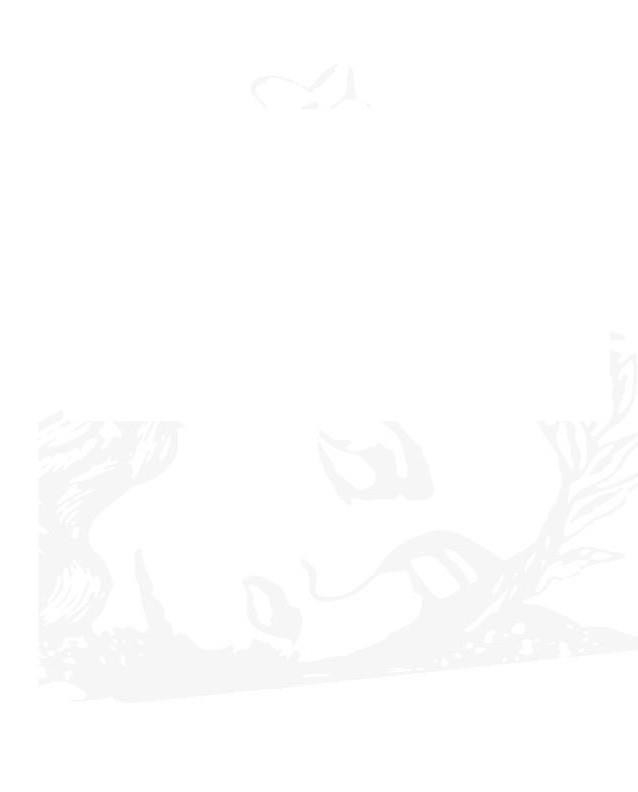 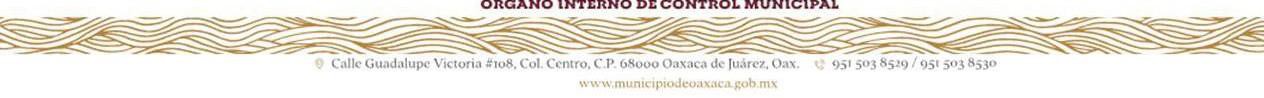 16. Dejar de colaborar con otros servidores públicos y de propiciar el trabajo en equipo para alcanzar los objetivos comunes previstos en los planes y programas gubernamentales.17. Obstruir  u  obstaculizar  la  generación  de  soluciones  a  dificultades  que  se  presenten  para  la consecución de las metas previstas en los planes y programas gubernamentales.18. Evitar conducirse bajo criterios de austeridad, sencillez y uso apropiado de los bienes y medios que disponga con motivo del ejercicio del cargo público.19. Conducirse de forma ostentosa, incongruente y desproporcionada a la remuneración y apoyos que perciba con motivo de su cargo público.b) Información pública. Las personas servidoras públicas que desempeñan un empleo, cargo, comisión o función, conducen su actuación conforme al principio de transparencia y resguarda la documentación e información gubernamental que tienen bajo su responsabilidad. Vulneran esta regla, de manera enunciativa y no limitativa, las conductas siguientes:1.   Asumir  actitudes  intimidatorias  frente  a  las  personas  que  requieren  de  orientación  para  la presentación de una solicitud de acceso a información pública.2.   Retrasar de manera negligente las actividades que permitan atender de forma ágil y expedita las solicitudes de acceso a información pública.3.   Declarar la incompetencia para la atención de una solicitud de acceso a información pública, a pesar de contar con atribuciones o facultades legales o normativas.4.   Declarar  la inexistencia  de  información o  documentación  pública, sin realizar  una  búsqueda exhaustiva en los expedientes y archivos institucionales bajo su resguardo.5.   Ocultar información y documentación pública en archivos personales, ya sea dentro o fuera de los espacios institucionales.6.   Alterar, ocultar o eliminar de manera deliberada, información pública.7.   Permitir  o  facilitar  la  sustracción,  destrucción  o  inutilización  indebida  de  información  o documentación pública.8.   Proporcionar indebidamente documentación e información confidencial o reservada.9.   Utilizar con fines lucrativos las bases de datos a las que tenga acceso o que haya obtenido con motivo de su empleo, cargo, comisión o funciones.10. Obstaculizar  las  actividades  para  la  identificación,  generación,  procesamiento,  difusión  y evaluación de la información en materia de transparencia proactiva y gobierno abierto.11. Difundir información pública en materia de transparencia y gobierno abierto en formatos que, de manera deliberada, no permitan su uso, reutilización o redistribución por cualquier interesado.c)   Contrataciones públicas, licencias, permisos, autorización y concesiones. Las personas servidoras públicas que con motivo de su empleo, cargo, comisión o función o a través de subordinados, participaen  contrataciones  públicas o  en  el  otorgamiento  y prórroga  de  licencias, permisos,  autorizaciones  y concesiones, se  conducen con  transparencia,  imparcialidad  y legalidad;  orientan sus  decisiones a  las necesidades  e  intereses  de  la  sociedad,  y  garantizan  las  mejores  condiciones  para  el  Municipio. Vulneran esta regla, de manera enunciativa y no limitativa, las conductas siguientes:1.   Omitir  declarar  conforme  a  las  disposiciones  aplicables  los  posibles  conflictos  de  intereses, negocios y transacciones comerciales que de manera particular haya tenido con personas u organizaciones  inscritas  en  el  Registro  Único  de  Contratistas  para  la  Administración  Pública Municipal.2.   Dejar  de  aplicar  el  principio  de  equidad  de  la  competencia  que  debe  prevalecer  entre  los participantes dentro de los procedimientos de contratación.3.   Formular requerimientos diferentes a los estrictamente necesarios para el cumplimiento del servicio público, provocando gastos excesivos e innecesarios.4.   Establecer condiciones en las invitaciones o convocatorias que representen ventajas o den un trato diferenciado a los licitantes.5.   Favorecer a los licitantes teniendo por satisfechos los requisitos o reglas previstos en las invitaciones o convocatorias cuando no lo están; simulando el cumplimiento de éstos o coadyuvando a su cumplimiento extemporáneo.6.   Beneficiar a los proveedores sobre el cumplimiento de los requisitos previstos en las solicitudes de cotización.7. Proporcionar de manera indebida información de los particulares que participen en los procedimientos de contrataciones públicas.8.		Ser  parcial  en  la  selección,  designación,  contratación,  y  en  su  caso,  remoción  o  rescisión  del contrato, en los procedimientos de contratación.9.   Influir en las decisiones de otras personas servidoras públicas para que se beneficie a un participante en los procedimientos de contratación o para el otorgamiento de licencias, permisos, autorizaciones y concesiones.10. Evitar imponer sanciones a licitantes, proveedores y contratistas que infrinjan las disposiciones jurídicas aplicables.11. Enviar correos electrónicos a los licitantes, proveedores, contratistas o concesionarios a través de cuentas personales o distintas al correo institucional.12. Reunirse con licitantes, proveedores, contratistas y concesionarios fuera de los inmuebles oficiales, salvo para los actos correspondientes a la visita al sitio.13. Solicitar   requisitos   sin   sustento   para   el   otorgamiento   y   prórroga   de   licencias,   permisos, autorizaciones y concesiones.14.  Dar trato inequitativo o preferencial a cualquier persona u organización en la gestión que se realice para el otorgamiento y prórroga de licencias, permisos, autorizaciones y concesiones.15.  Recibir o solicitar cualquier tipo de compensación, dádiva, obsequio o regalo en la gestión que se realice para el otorgamiento y prórroga de licencias, permisos, autorizaciones y concesiones.16. Dejar de observar la normatividad aplicable en materia de contrataciones públicas y otorgamiento de licencias, permisos, autorizaciones, concesiones y sus prórrogas.17.  Ser beneficiario directo o a través de familiares hasta el cuarto grado, de contratos gubernamentales relacionados con la dependencia o entidad que dirige o en la que presta sus servicios.d)  Programas gubernamentales. Las personas servidoras públicas que con motivo de su empleo, cargo, comisión o función o a través de subordinados, participan en el otorgamiento y operación de subsidios y apoyos de programas gubernamentales, garantizan que la entrega de estos beneficios se apegue a los principios de igualdad y no discriminación, legalidad, imparcialidad, transparencia y respeto. Vulneran esta regla, de manera enunciativa y no limitativa, las conductas siguientes:1.   Ser beneficiario directo o a través de familiares hasta el cuarto grado, de programas de subsidios o apoyos de la Dependencia y Organismos Públicos Descentralizados que dirige o en la que presta sus servicios.2.		Permitir  la  entrega  o  entregar  subsidios  o  apoyos  de  programas  gubernamentales,  de  manera diferente a la establecida en las reglas de operación.3.	Brindar apoyos o beneficios de programas gubernamentales a personas, agrupaciones o entes que no cumplan con los requisitos y criterios de elegibilidad establecidos en las reglas de operación.4.   Proporcionar los subsidios o apoyos de programas gubernamentales en periodos restringidos por la autoridad electoral, salvo casos excepcional por desastres naturales o de otro tipo de contingencia declarada por las autoridades competentes.5.   Dar trato inequitativo o preferencial a cualquier persona u organización en la gestión del subsidio o apoyo del programa, lo cual incluye el ocultamiento, retraso o entrega engañosa o privilegiada de información.6.		Discriminar  a  cualquier  interesado  para  acceder  a  los  apoyos  o  beneficios  de  un  programa gubernamental.7.		Alterar,  ocultar,  eliminar  o  negar  información  que  impida  el  control  y  evaluación  sobre  el otorgamiento de los beneficios o apoyos a personas, agrupaciones o entes, por parte de las autoridades facultadas.8.		Entregar, disponer o hacer uso de la información de los padrones de beneficiarios de programas gubernamentales diferentes a las funciones encomendadas.e)  Trámites y Servicios. Las personas servidoras públicas que con motivo de su empleo, cargo, comisión o función participan en la prestación de trámites y en el otorgamiento de servicios, atienden a los usuarios de  forma  respetuosa,  eficiente,  oportuna,  responsable  e imparcial.  Vulneran  esta  regla,  de manera enunciativa y no limitativa, las conductas siguientes:1.   Ejercer una actitud contraria de servicio, respeto y cordialidad en el trato, incumpliendo protocolos de actuación o atención al público.2.   Otorgar información falsa sobre el proceso y requisitos para acceder a consultas, trámites, gestiones y servicios.3.		Realizar  trámites  y otorgar  servicios de forma  deficiente, retrasando los tiempos  de respuesta, consultas, trámites, gestiones y servicios.4.  Exigir, por cualquier medio, requisitos o condiciones adicionales a los señalados por las disposiciones jurídicas que regulan los trámites y servicios.5.   Discriminar por cualquier motivo en la atención de consultas, la realización de trámites y gestiones, y la prestación de servicios.6.		Recibir o solicitar cualquier tipo de compensación, dádiva, obsequio o regalo en la gestión que se realice para el otorgamiento del trámite o servicio.f)    Recursos humanos. Las personas servidoras públicas que participan en procedimientos de recursos humanos, de planeación de estructuras o que desempeñan en general un empleo, cargo, comisión o función, se apegan a los principios de igualdad y no discriminación, legalidad, imparcialidad, transparencia y rendición de cuentas. Vulneran esta regla, de manera enunciativa y no limitativa, las conductas siguientes:1.		Dejar de garantizar la igualdad de oportunidades en el acceso a la función pública con base en el mérito.2.   Designar, contratar o nombrar en un empleo, cargo, comisión o función, a personas cuyos intereses particulares, laborales, profesionales, económicos o de negocios puedan estar en contraposición o percibirse como contrarios a los intereses que les correspondería velar si se desempeñaran en el servicio público.3.		Proporcionar a un tercero no autorizado, información contenida en expedientes del personal y en archivos de recursos humanos bajo su resguardo.4.   Suministrar información sobre los reactivos de los exámenes elaborados para la ocupación de plazas vacantes a personas ajenas a la organización de los concursos.5.   Seleccionar, contratar, nombrar o designar a personas, sin haber obtenido previamente, la constancia de no inhabilitación.6.   Seleccionar, contratar, nombrar o designar a personas que no cuenten con el perfil del puesto, con los requisitos y documentos establecidos, o que no cumplan con las obligaciones que las leyes imponen a todo ciudadano.7.		Seleccionar, contratar, designar o nombrar directa o indirectamente como subalternos a familiares hasta el cuarto grado de parentesco.8.   Otorgar a un servidor público subordinado, durante su proceso de evaluación, una calificación que no corresponda a sus conocimientos, actitudes, capacidades o desempeño.9.		Disponer  del  personal  a  su  cargo  en  forma  indebida,  para  que  le  realice  trámites,  asuntos  o actividades de carácter personal o familiar ajenos al servicio público.10. Presentar información y documentación falsa o que induzca al error, sobre el cumplimiento de metas de su evaluación del desempeño.11. Omitir excusarse de conocer asuntos que puedan implicar conflictos de intereses.12. Evitar que el proceso de evaluación del desempeño de las personas servidoras públicas se realice en forma  objetiva  y en  su caso,  dejar  de retroalimentar  sobre los resultados  obtenidos  cuando  el desempeño de las personas servidoras públicas sea contrario a lo esperado.13.  Eludir, conforme a sus atribuciones, la reestructuración de áreas identificadas como sensibles o vulnerables a la corrupción o en las que se observe una alta incidencia de conductas contrarias al Código de Ética, a las Reglas de Integridad o al Código de Conducta.g) Administración de bienes muebles e inmuebles. Las personas servidoras públicas que, con motivo de su empleo, cargo, comisión o función, participan en procedimientos de baja, enajenación, transferencia o destrucción de bienes muebles o de administración de bienes inmuebles, administran los recursos con eficiencia, transparencia y honradez para satisfacer los objetivos a los que están destinados. Vulneran esta regla, de manera enunciativa y no limitativa, las conductas siguientes:1.  Solicitar la baja, enajenación, transferencia o destrucción de bienes, cuando éstos sigan siendo útiles.2.   Compartir información con terceros ajenos a los procedimientos de baja, enajenación, transferencia o destrucción de bienes públicos, o sustituir documentos o alterar éstos.3.   Recibir  o  solicitar  cualquier  tipo  de  compensación,  dádiva,  obsequio  o  regalo,  a  cambio  de beneficiar a los participantes en los procedimientos de enajenación de bienes muebles e inmuebles.4.		Intervenir o influir en las decisiones de otras personas servidoras públicas para que se beneficie a algún participante en los procedimientos de enajenación de bienes muebles e inmuebles.5.  Tomar decisiones en los procedimientos de enajenación de bienes muebles e inmuebles, anteponiendo intereses particulares que dejen de asegurar las mejores condiciones en cuanto a precio disponible en el mercado.6.   Manipular la información proporcionada por los particulares en los procedimientos de enajenación de bienes muebles e inmuebles.7.   Utilizar los bienes inmuebles para uso ajeno a la normatividad aplicable.8.   Disponer de los bienes y demás recursos públicos sin observar las normas a los que se encuentran afectos y destinarlos a fines distintos al servicio público.h) Procesos de evaluación. Las personas servidoras públicas que, con motivo de su empleo, cargo, comisión o función, participan en procesos de evaluación, se apegan en todo momento a los principios de legalidad, imparcialidad y rendición de cuentas. Vulneran esta regla, de manera enunciativa y no limitativa, las conductas siguientes:1.	Proporcionar  indebidamente  la  información  contenida  en  los  sistemas  de  información  de  la Administración Pública Municipal o acceder a ésta por causas distintas al ejercicio de sus funciones y facultades.2.		Trasgredir el alcance y orientación de los resultados de las evaluaciones que realice cualquier instancia externa o interna en materia de evaluación o rendición de cuentas.3.		Dejar de atender las recomendaciones formuladas por cualquier instancia de evaluación, ya sea interna o externa.4.		Alterar registros  de cualquier índole para  simular  o modificar  los  resultados de  las  funciones, programas y proyectos gubernamentales.5.   Dejar de publicar los reportes, informes o resultados relacionados a las evaluaciones en términos de la normatividad aplicable.i)   Control interno. Las personas servidoras públicas que, en el ejercicio de su empleo, cargo, comisión o función, participan en procesos en materia de control interno, generan, obtienen, utilizan y comunican información suficiente, oportuna,  confiable  y de calidad,  apegándose a los principios  de legalidad, imparcialidad y rendición de cuentas. Vulneran esta regla, de manera enunciativa y no limitativa, las conductas siguientes:1.   Dejar de comunicar los riesgos asociados al cumplimiento de objetivos institucionales, así como los relacionados con corrupción y posibles irregularidades que afecten los recursos económicos públicos.2.   Omitir diseñar o actualizar las políticas o procedimientos necesarios en materia de control interno.3.   Generar información financiera, presupuestaria y de operación sin el respaldo suficiente.4.   Comunicar información financiera, presupuestaria y de operación incompleta, confusa o dispersa.5.		Omitir supervisar los planes, programas o proyectos a su cargo, en su caso, las actividades y el cumplimiento de las funciones del personal que le reporta.6.		Dejar de salvaguardar documentos e información que se deban conservar por su relevancia o por sus aspectos técnicos, jurídicos, económicos o de seguridad.7.   Ejecutar sus funciones sin establecer las medidas de control que le correspondan.8.   Omitir modificar procesos y tramos de control, conforme a sus atribuciones, en áreas en las que se detecten conductas contrarias al Código de Ética, las Reglas de Integridad o al Código de Conducta.9.   Dejar de implementar, en su caso, de adoptar, mejores prácticas y procesos para evitar la corrupción y prevenir conflictos de intereses.10. Inhibir las manifestaciones o propuestas que tiendan a mejorar o superar deficiencias de operación, de procesos, de calidad de trámites y servicios, o de comportamiento ético de las personas servidoras públicas.11.  Eludir establecer estándares o protocolos de actuación en aquellos trámites o servicios de atención directa al público o dejar de observar aquéllos previstos por las instancias competentes.j)  Procedimiento administrativo. Las personas servidoras públicas que, en el ejercicio de su empleo, cargo, comisión o función, participan en procedimientos administrativos tienen una cultura de denuncia, respetan las formalidades esenciales del  procedimiento y la  garantía de audiencia conforme al  principio  de legalidad. Vulneran esta regla, de manera enunciativa y no limitativa, las conductas siguientes:1.   Omitir notificar el inicio del procedimiento y sus consecuencias.2.   Dejar de otorgar la oportunidad de ofrecer pruebas.3.   Prescindir el desahogo de pruebas en que se finque la defensa.4.   Excluir la oportunidad de presentar alegatos.5.   Omitir señalar los medios de defensa que se pueden interponer para combatir la resolución dictada.6.		Negarse a informar, declarar o testificar sobre hechos que le consten relacionados con conductas contrarias a la normatividad, así como al Código de Ética, las Reglas de Integridad y al Código de Conducta.7.		Dejar de proporcionar o negar documentación o información que el Órgano Interno de Control Municipal y/o la autoridad competente requiera para el ejercicio de sus funciones o evitar colaborar con éstos en sus actividades.8.   Inobservar criterios de legalidad, imparcialidad, objetividad y discreción en los asuntos de los que tenga conocimiento que impliquen contravención a la normatividad, así como al Código de Ética, a las Reglas de Integridad o al Código de Conducta.k) Desempeño  permanente  con  Integridad.  Las  personas  servidoras  públicas  que  desempeñan  un empleo, cargo, comisión o función, conducen su actuación con legalidad, imparcialidad, objetividad, transparencia, certeza, cooperación, ética e integridad. Vulneran esta regla, de manera enunciativa y no limitativa, las conductas siguientes:1.   Omitir conducirse con un trato digno y cordial, conforme a los protocolos de actuación o atención al público, y de cooperación entre personas servidoras públicas.2.		Realizar cualquier tipo de discriminación tanto a otras personas servidoras públicas como a toda persona en general.3.		Retrasar de manera negligente las actividades que permitan atender de forma ágil y expedita al público en general.4.		Hostigar, agredir, amedrentar, acosar, intimidar o amenazar a compañeros de trabajo o personal subordinado.5.		Ocultar información y documentación gubernamental, con el fin de entorpecer las solicitudes de acceso a información pública.5.   Recibir, solicitar o aceptar cualquier tipo de compensación, dádiva, obsequio o regalo en la gestión y otorgamiento de trámites y servicios.7.		Realizar actividades particulares en horarios de trabajo que contravengan las medidas aplicables para el uso eficiente, transparente y eficaz de los recursos públicos.8.  Omitir excusarse de intervenir en cualquier forma en la atención, tramitación o resolución de asuntos en los que tenga interés personal, familiar, de negocios, o cualquier otro en el que tenga algún conflicto de interés.9.		Aceptar y/o tramitar documentación que no reúna los requisitos fiscales para la comprobación de gastos de representación, viáticos, pasajes, alimentación, telefonía celular, entre otros.10.  Utilizar el parque vehicular de carácter oficial o arrendado para este propósito, para uso particular, personal o familiar, fuera de la normativa establecida por la Dependencia y Organismos Públicos Descentralizados en que labore.11. Solicitar la baja, enajenación, transferencia o destrucción de bienes muebles, cuando éstos sigan siendo útiles.12. Obstruir la presentación de denuncias, acusaciones o declaraciones sobre el uso indebido o de derroche de recursos económicos que impidan la rendición de cuentas.13. Evitar conducirse con criterios de sencillez, austeridad y uso adecuado de los bienes y medios que disponga con motivo del ejercicio del cargo público.14. Conducirse de manera ostentosa, inadecuada y desproporcionada respecto a la remuneración y apoyos que se determinen presupuestalmente para su cargo público.15. Dejar de reflexionar hacia dónde contribuye su función, y ponerla en práctica, para el logro de los objetivos y metas del municipio, para la satisfacción de la población.l)  Cooperación con la integridad. Las personas servidoras públicas en el desempeño de su empleo, cargo, comisión o función, cooperan con la Dependencia u Organismo Público Descentralizado en la que laboran y con las instancias encargadas de velar por la observancia de los principios y valores intrínsecos al servicio público, en el fortalecimiento de la cultura ética y de servicio a la sociedad. Vulneran esta regla, de manera enunciativa y no limitativa, las conductas siguientes:1.   Dejar de detectar áreas sensibles o vulnerables a la corrupción.2.   Evitar proponer, en su caso, adoptar cambios a las estructuras y procesos a fin de propiciar ineficiencias, corrupción y conductas antiéticas.3.   Omitir recomendar, diseñar y establecer mejores prácticas a favor del servicio público.m)    Comportamiento digno. Las personas servidoras públicas en el desempeño de su empleo, cargo, comisión o función, se conducen en forma digna sin proferir expresiones impropias, adoptar comportamientos correctos, usar lenguaje o realizar acciones de hostigamiento o acoso sexual, manteniendo para ello una actitud de respeto hacia las personas con las que tiene o guarda relación en la función pública. Vulneran esta regla, de manera enunciativa y no limitativa, las conductas siguientes:1.   Realizar señales sexualmente sugerentes con las manos o a través de los movimientos del cuerpo.2.   Tener contacto físico sugestivo o de naturaleza sexual, como tocamientos, abrazos, besos, manoseo o jalones.3.   Hacer regalos, dar preferencias indebidas o notoriamente diferentes o manifestar abiertamente o de manera indirecta el interés sexual por una persona.4.   Llevar a cabo conductas dominantes, agresivas, intimidatorias u hostiles hacia una persona para que se someta a sus deseos o intereses sexuales, o al de alguna otra u otras personas.5.   Espiar a una persona mientras ésta se cambia de ropa o está en el sanitario.6.   Condicionar la obtención de un empleo, su permanencia en él o las condiciones del mismo a cambio de aceptar conductas de naturaleza sexual.7.   Obligar a la realización de actividades que no competen a sus labores u otras medidas disciplinarias en represalia por rechazar proposiciones de carácter sexual.8.   Condicionar la prestación de un trámite o servicio público o evaluación escolar a cambio de que la persona usuaria, estudiante o solicitante acceda a sostener conductas sexuales de cualquier naturaleza.9.   Expresar comentarios, burlas, piropos o bromas hacia otra persona referentes a la apariencia o a la anatomía con connotación sexual, bien sea presenciales o a través de algún medio de comunicación.10. Realizar comentarios, burlas o bromas sugerentes respecto de su vida sexual o de otra persona, bien sea presenciales o a través de algún medio de comunicación.11. Expresar insinuaciones, invitaciones, favores o propuestas a citas o encuentros de carácter sexual.12. Emitir expresiones o utilizar lenguaje que denigre a las personas o pretenda colocarlas como objeto sexual.13. Preguntar a una persona sobre historias, fantasías o preferencias sexuales o sobre su vida sexual.14. Exhibir o enviar a través de algún medio de comunicación carteles, calendarios, mensajes, fotos, afiches, ilustraciones u objetos con imágenes o estructuras de naturaleza sexual, no deseadas ni solicitadas por la persona receptora.15. Difundir rumores o cualquier tipo de información sobre la vida sexual de una persona.16. Expresar insultos o humillaciones de naturaleza sexual.17. Mostrar deliberadamente partes íntimas del cuerpo a una o varias personas.DÉCIMO PRIMERO. Para la divulgación, conocimiento y apropiación y aplicación del contenido de este Código de Ética, los titulares de las dependencias y Organismos Públicos Descentralizados, en coordinación con el resto de las personas servidoras públicas municipales, establecerán programas de capacitaciones y sensibilización para la aplicación efectiva de dicho instrumento en sus diferentes áreas, quienes podrán solicitar apoyo al Órgano Interno de Control Municipal.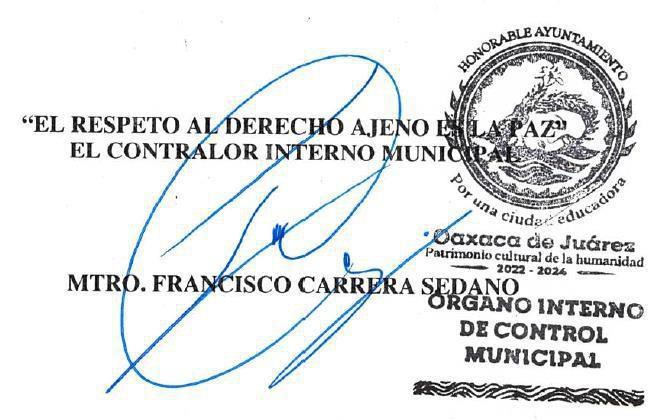 La capacitación y sensibilización a que se refiere el párrafo anterior, se impartirán de manera presencial o virtual, y podrán consistir en cursos, talleres, conferencias, que faciliten el conocimiento y sensibilización en los principios, valores y reglas de integridad en los distintos ámbitos del servicio público del Municipio.DÉCIMO SEGUNDO. El Órgano Interno de Control Municipal promoverá la elaboración del Código de Conducta de las Dependencias y Organismos Públicos Descentralizados, que permita la operacionalización y aplicación del Código de Ética de manera puntual y concreta en la forma en que las personas servidoras públicas aplicarán los principios, directrices, valores y reglas de integridad.DÉCIMO TERCERO. El Órgano Interno de Control Municipal le corresponde aprobar el Código deConducta que elaboren y le presenten las Dependencias y Organismos Públicos Descentralizados.Los principios, directrices, valores y reglas de integridad del Código de Ética se vincularán con la misión, visión, objetivos, atribuciones y obligaciones de la Dependencia u Organismo Públicos Descentralizado de que se trate, con el fin de que se generen mecanismos de identificación de las actividades que desempeñan las personas servidoras públicas.DÉCIMO CUARTO. El Órgano Interno de Control Municipal fomentará y vigilará el cumplimiento del Código de Ética y los Códigos de Conducta, para lo cual podrá integrar un órgano colegiado denominado Comité de Ética del municipio de Oaxaca de Juárez.Para la operación adecuada de dicho órgano colegiado, el Órgano Interno de Control municipal regulara su integración, organización, atribuciones y funcionamiento.DÉCIMO QUINTO. El Órgano Interno de Control Municipal deberá difundir y publicar en la página de internet del municipio de Oaxaca de Juárez y en la Gaceta Municipal, el contenido del Código de Ética y de los Códigos de Conducta, así como hacerlo del conocimiento de las personas servidoras públicas.TRANSITORIOPRIMERO. El presente Código de Ética para la persona servidora pública del municipio de Oaxaca deJuárez, entrará en vigor al día siguiente de su publicación en la Gaceta Municipal.SEGUNDO. Es abrogado en particular el Código de Ética de los Servidores Públicos del Municipio de Oaxaca de Juárez publicado en la Edición Ordinaria de la Gaceta Municipal No.2 de 28 de febrero 2019, sus reformas, así como todas aquellas disposiciones reglamentarias de igual o menor rango que se opongan al presente.DADO EN SESIÓN EXTRAORDINARIA DE CABILDO DEL HORABLE AYUNTAMIENTO DEL MUNICIPIO DE OAXACA DE JUÁREZ, MEDIANTE PLATAFORMA ELECTRÓNICA, EL DÍA OCHO DE JUNIO DEL AÑO DOS MIL VEINTIDÓS